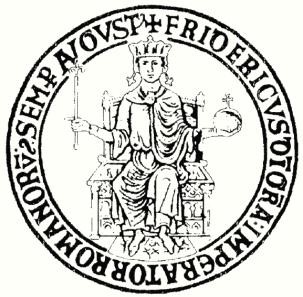 UNIVERSITÀDINAPOLIFEDERICOIIDipartimento di Neuroscienze e Scienze Riproduttive ed OdontostomatologicheC.I.BIOLOGIA APPLICATADocente:Prof.Sarnataro DanielaProgrammaIntroduzione al corso. Metodi di osservazione delle cellule.Strutturacellulareneiprocariotiedeucarioti.I processi energetici: l’ATP, mediatore tra processi eso- e endo-ergonici. I mitocondrie i cloroplasti come generatori di energia. La teoria endosimbiontica dell'origine dimitocondriecloroplasti.Macromolecole: struttura, forma e funzione. Processi di riconoscimento molecolare:l’importanzadelleinterazionideboli.La struttura delle proteine. Il principio di auto-assemblaggio. La regolazionedell'attività degli enzimi. Allosteria, fosforilazione, defosforilazione. Proteinchinasi efosfatasi.LeproteineG.Membrana: organizzazione strutturale e funzionale. I recettori di membrana.Trasportodiioniepiccolemolecoleattraversolamembrana.Lapressioneosmotica.Il DNA: struttura e funzione. Duplicazione del DNA. L’organizzazione del DNA neicromosomieucarioti.L’organizzazionedeigenisuicromosomi.RNA, tipi e funzioni. Caratteristiche generali della struttura, trascrizione ematurazionedegli RNAneiprocariotiedeucarioti.Struttura delgene.I ribosomi. Il codice genetico e la traduzione del messaggio genetico.Regolazionedell’espressionegenicanegli eucarioti.Batterievirus.Regolazionedell’espressionegenica neibatterieneibatteriofagiIl citoscheletro e la matrice extracellulare. I tessuti: matrice extracellulare e tessuticonnettivi,stratiepiteliali egiunzionicellula-cellula.Compartimentalizzazione intracellulare. Il reticolo endoplasmico e il complesso diGolgi. Modificazioni post-traduzionali delle proteine. Il trasporto vescicolare. IlreticoloendoplasmicoeilcomplessodiGolginellosmistamentodelleproteine.Il trasporto attraverso la membrana di macromolecole e particelle: esocitosi edendocitosi.Ilisosomi.I prodotti proteici della secrezione delle cellule animali: ormoni, enzimi, anticorpi,matriceextracellulare.Il ciclo cellulare. Mitosi. L’origine della variabilità genetica attraverso le mutazioni.Mutazioni cromosomiche, oncogeni, oncogeni e traslocazioni cromosomiche neitumori.Mutazioni geniche. Effetti delle mutazioni puntiformi sulla attività della proteine esullatrascrizione,processingotraduzionedelmessaggio genico.Evoluzione dell’organizzazione del genoma, sequenze ripetute. Amplificazioni,delezionieinversionigeniche. Glielementigeneticitrasponibili.Processi di ricombinazione omologa del materiale genetico. Crossing-over, ineguale.Ricombinazioneintramolecolare.La comunicazione tra cellule, principi della segnalazione cellulare.Regolazionedelciclocellulare,apoptosiecancroMitosi e Meiosi. Riproduzione sessuale e variabilità genetica: segregazione e assortimentodeglialleli,ricombinazioneecrossing-over.Gametogenesi e Fecondazione. Determinazione del sesso. Mancata disgiunzione.Lageneticamendeliana:Trasmissione di caratteri monofattoriali. La genetica mendeliana nell’uomo. Basicromosomiche della ereditarietà, determinazione del sesso e caratteri associati alsesso. Alberi genealogici. Controllo genetico del metabolismo. Ambiente edespressionegenica.Estensioni dell’eredità mendeliana: Dominanza incompleta. Codominanza.Sovradominanza. Polimorfismo. Penetranza. Espressività. Pleiotropia. Interazione trageni e rapporti mendeliani modificati: Epistasi; Complementazione; Ridondanzagenica;Soppressoriintergenici.Ereditarietà delle malattie monofattoriali autosomiche e legate al sesso di tipodominanteeditiporecessivo.Malattieereditarieditipodinamico:coreadiHuntington. Malattie ereditarie da errore di “imprinting”: sindromi di Angelmann ediPrader-Willy.Concatenazione, crossing-over e mappatura dei geni negli eucariotiRicombinazionegeneticaneibatterie batteriofagi.LIBRIDITESTOADOTTATIECONSIGLIATIALBERTS - BRAY - AAVV | L' essenziale di biologia molecolare della cellulaEditore:ZanichelliWOLFES.L.,BiologiaCellulareeMolecolare,Ed.EdiSES,Napoli,IVedizioneRUSSEL,P.J.,iGenetica.,I.,Ed.PearsonDOLFINI-TENCHINI., Genetica generale ed umana, Ed. EdiSES, Napoli. BROOKER,PrincipidiGenetica,EdMcgraw-Hill.Firma DocenteDaniela Sarnataro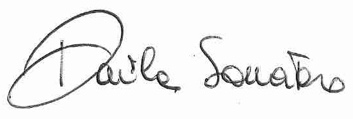 